Mylk chocolate mousse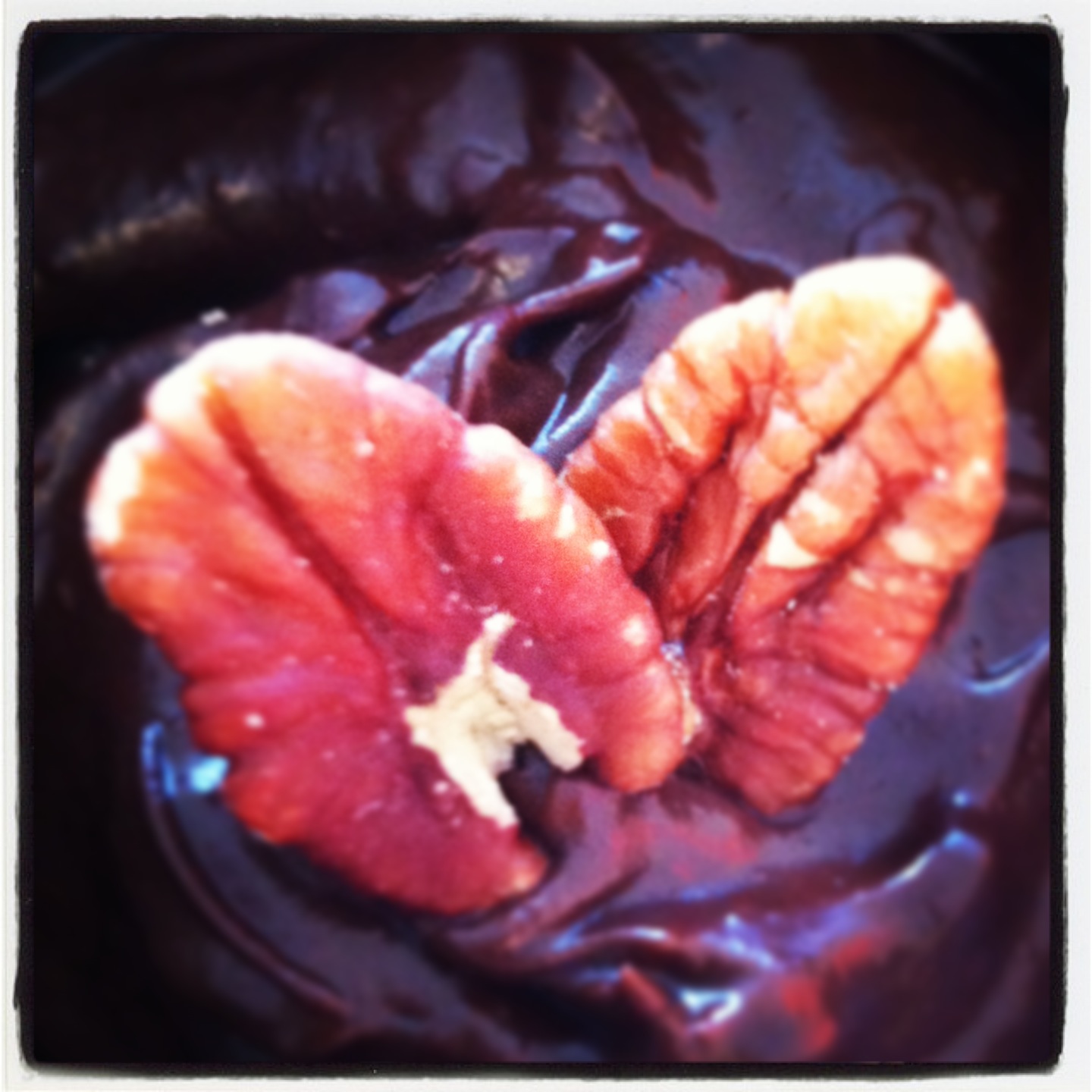 Dit is mijn standaard sweetrecipe. Het perfecte vieruurtje, dessert of zelfs ontbijt (whynot?). Het is supersnel klaar en de ingrediënten zijn vrij simpel! En ja, er zit iets groens in… maar je proeft het niet, beloofd! De avo zorgt net voor de romige textuur… Tryandsee, highlyaddictive! Nodig1 avocado, pit en schil verwijderd1/2 cup nut mylk (bij voorkeur zelfgemaakt)1/4 cup esdoornsiroop (of minder, naar voorkeur)1/4 cup cacao poeder1 tsp vanille poedersnufje kaneelsnufje zeezoutBlend alle ingrediënten behalve de cacao tot een smeuïg geheel. Voeg daarna de cacaopoeder toe en blend nogmaals tot een homogene mousse. Voeg extra zout of esdoornsiroop toe naar smaak.